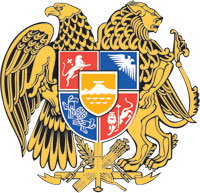 ՀԱՅԱՍՏԱՆԻ ՀԱՆՐԱՊԵՏՈՒԹՅԱՆ ԿԱՌԱՎԱՐՈՒԹՅՈՒՆՈ  Ր  Ո  Շ  Ո Ւ  Մ2 մարտի 2023 թվականի  N        - ԱԳՈՒՅՔ ԱՄՐԱՑՆԵԼՈՒ ԵՎ ԱՆՀԱՏՈՒՅՑ ՕԳՏԱԳՈՐԾՄԱՆ ԻՐԱՎՈՒՆՔՈՎ ՀԱՆՁՆԵԼՈՒ ՄԱՍԻՆ---------------------------------------------------------------------------------------Ղեկավարվելով Հայաստանի Հանրապետության քաղաքացիական օրենսգրքի 685-րդ և 688-րդ հոդվածների և «Կառավարչական իրավահարաբերությունների կարգավորման մասին» Հայաստանի Հանրապետության օրենքի 5-րդ հոդվածի 5-րդ և 6-րդ մասերի պահանջներով՝ Հայաստանի Հանրապետության կառավարությունը ո ր ո շ ու մ    է.1. Հայաստանի Հանրապետության տարածքային կառավարման և ենթակառուցվածքների նախարարության ջրային կոմիտեին, որպես պետական սեփականություն, ամրացնել և անհատույց օգտագործման իրավունքով «Ջրառ»  փակ բաժնետիրական ընկերությանը հանձնել 50 հատ ուլտրաձայնային մակարդակաչափերը, տվյալների փոխանցման ծրագիրը և համակարգիչը՝ 37222080 դրամ ընդհանուր արժողությամբ՝ համաձայն հավելվածի։ 2. Հայաստանի Հանրապետության տարածքային կառավարման և ենթակառուցվածքների նախարարության ջրային կոմիտեի նախագահին՝ սույն որոշումն ուժի մեջ մտնելուց հետո երկամսյա ժամկետում, «Ջրառ» փակ բաժնետիրական ընկերության տնօրենի հետ համատեղ, ապահովել սույն որոշման 1-ին կետում նշված գույքերի անհատույց օգտագործման պայմանագրերի կնքման և հանձնման-ընդունման գործընթացը` նշված գործողությունների իրականացման համար անհրաժեշտ ծախսերն իրականացնելով «Ջրառ» փակ բաժնետիրական ընկերության միջոցների հաշվին։       ՀԱՅԱՍՏԱՆԻ ՀԱՆՐԱՊԵՏՈՒԹՅԱՆ                         ՎԱՐՉԱՊԵՏ	                                              Ն. ՓԱՇԻՆՅԱՆԵրևան                                                                               Հավելված  ՀՀ կառավարության 2023 թվականի                                                                                   մարտի 2-ի N        - Ա որոշման                                                        Ց Ա Ն Կ ՀԱՅԱՍՏԱՆԻ ՀԱՆՐԱՊԵՏՈՒԹՅԱՆ    ՎԱՐՉԱՊԵՏԻ ԱՇԽԱՏԱԿԱԶՄԻ          ՂԵԿԱՎԱՐԻ ՏԵՂԱԿԱԼ	                                   Բ. ԲԱԴԱԼՅԱՆNNը/կԱնվանումըԳումարը (դրամ) 1121․Ուլտրաձայնային մակարդակաչափեր (50 հատ), համակարգիչ (1 հատ) և տվյալների փոխանցման ծրագիր37222080